附件举办地点及乘车路线一 、举办地点：酒店名称：南阳市天润富瑞阁国际酒店酒店地址：河南省南阳市宛城区迎宾大道6号酒店联系人：单经理  电话：  19838628198酒店位置图：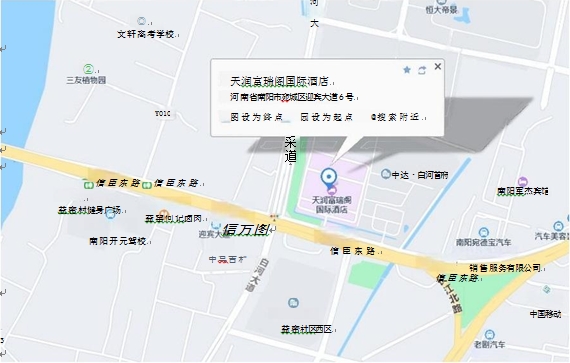 二、乘车路线：( 一 ) 南 阳 ( 姜 营 ) 机 场姜营机场距酒店5.5公里，在机场打车10分钟车程即可到达。高铁乘车路线南阳东站距酒店12公里，打车20分钟车程即可到达。也 可乘坐25路/K25 路(南阳世界月季大观园西园)换乘38路/K38路公交车(迎宾大道长江路口)下车步行即可到达。火车站乘车路线火车站距酒店14公里，打车35分钟车程即可到达。也可乘坐5路公交车到迎宾大道长江路口下车步行即可到达。三、相关食宿标准1. 培训期间，参加人员的食宿由会务统一安排，其费用自理。2. 住宿标准：150元/人•天(标准间合住),300元/人•天(标准间单住)该费用请于报到时直接向会务组人员交纳。